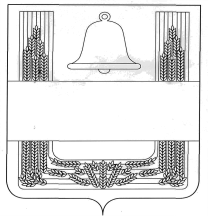 ПОСТАНОВЛЕНИЕАДМИНИСТРАЦИИ СЕЛЬСКОГО ПОСЕЛЕНИЯ  ВОРОБЬЕВСКИЙ СЕЛЬСОВЕТ ХЛЕВЕНСКОГО МУНИЦИПАЛЬНОГО РАЙОНА ЛИПЕЦКОЙ ОБЛАСТИ РОССИЙСКОЙ ФЕДЕРАЦИИ06 ноября 2019 года                      с.Воробьевка                                № 101Об утверждении Реестра муниципальных услуг, предоставляемых сельским поселением Воробьевский сельсовет Хлевенского муниципального района Липецкой областиВ соответствии с Федеральным законом от 27.07.2010г. №210-ФЗ "Об организации предоставления государственных и муниципальных услуг", Федеральным Законом от 06.10.2003г. №131-ФЗ "Об общих принципах организации местного самоуправления в Российской Федерации", Уставом сельского поселения Воробьевский сельсовет,  администрация сельского поселенияПОСТАНОВЛЯЕТ:1. Утвердить Реестр муниципальных услуг, предоставляемых сельским поселением Воробьевский сельсовет Хлевенского муниципального района Липецкой области (Приложение).2. Настоящее постановление вступает в силу со дня его принятия и подлежит обнародованию.3. Контроль за выполнением настоящего постановления оставляю за собой.Глава администрации  сельского поселения  Воробьевский  сельсовет                                                                             А.А.БунееваПриложение  к постановлению  администрации сельского  поселения   Воробьевский  сельсовет от 06.11.2019 года №101 РЕЕСТР МУНИЦИПАЛЬНЫХ УСЛУГ, ПРЕДОСТАВЛЯЕМЫХ СЕЛЬСКИМ ПОСЕЛЕНИЕМ ВОРОБЬЕВСКИЙ СЕЛЬСОВЕТ ХЛЕВЕНСКОГО МУНИЦИПАЛЬНОГО РАЙОНА ЛИПЕЦКОЙ ОБЛАСТИНаименование муниципальной услугиНаименование ответственного за предоставление муниципальной услугиНаименование и реквизиты нормативного правового акта (административного регламента), устанавливающего исполнение муниципальной услугиПолучательмуниципаль-ной услугиРезультат оказания муниципальной услугиСтоимость муниципальной услуги1234567Услуги, которые включены в перечень, утвержденный в соответствии с п.3 ч.1 ст.9 Федерального закона от 27.07.2010 № 210- ФЗ  "Об организации предоставления государственных и муниципальных услуг", оказываемые органами местного самоуправления.Услуги, которые включены в перечень, утвержденный в соответствии с п.3 ч.1 ст.9 Федерального закона от 27.07.2010 № 210- ФЗ  "Об организации предоставления государственных и муниципальных услуг", оказываемые органами местного самоуправления.Услуги, которые включены в перечень, утвержденный в соответствии с п.3 ч.1 ст.9 Федерального закона от 27.07.2010 № 210- ФЗ  "Об организации предоставления государственных и муниципальных услуг", оказываемые органами местного самоуправления.Услуги, которые включены в перечень, утвержденный в соответствии с п.3 ч.1 ст.9 Федерального закона от 27.07.2010 № 210- ФЗ  "Об организации предоставления государственных и муниципальных услуг", оказываемые органами местного самоуправления.Услуги, которые включены в перечень, утвержденный в соответствии с п.3 ч.1 ст.9 Федерального закона от 27.07.2010 № 210- ФЗ  "Об организации предоставления государственных и муниципальных услуг", оказываемые органами местного самоуправления.Услуги, которые включены в перечень, утвержденный в соответствии с п.3 ч.1 ст.9 Федерального закона от 27.07.2010 № 210- ФЗ  "Об организации предоставления государственных и муниципальных услуг", оказываемые органами местного самоуправления.Услуги, которые включены в перечень, утвержденный в соответствии с п.3 ч.1 ст.9 Федерального закона от 27.07.2010 № 210- ФЗ  "Об организации предоставления государственных и муниципальных услуг", оказываемые органами местного самоуправления.1Присвоение (изменение) адреса объекту недвижимостиСпециалист 1 разряда администрации сельского поселенияПостановление администрации сельского поселения  Воробьевский сельсовет  № 37 от 27.03.2013 г.Физическое, юридическое лицо-выдача получателю муниципальной услуги постановления о присвоении почтового адреса;- отказ в выдаче с указанием причинбесплатно2Предоставление информации о порядке предоставления жилищно-коммунальных услуг населениюСпециалист 1 разряда администрации сельского поселенияПостановление администрации сельского поселения  Воробьевский сельсовет № 22 от 18.02.2013 г.Физическое, юридическое лицо- предоставление информации о порядке предоставления жилищно-коммунальных услуг населениюбесплатно3Предоставления муниципальной услуги по предоставлению архивных справок, архивных выписок, копий архивных документов, копий правовых актов администрации сельского поселения  Воробьевский сельсовет Хлевенского муниципального района Липецкой областиСпециалист 1 разряда администрации сельского поселенияПостановление администрации сельского поселения  Воробьевский сельсовет  № 39  от 27.03.2013 г.Физическое, юридическое лицо- поиск архивных документов,- оформление архивных справок, архивных выписок и архивных копийбесплатно4Предоставление земельных участков, находящихся в муниципальной собственности, на которых расположены здания, строения и сооруженияСпециалист 1 разряда администрации сельского поселенияПостановление администрации сельского поселения  Воробьевский сельсовет № 115 от 22.10.2015 г.Физическое, юридическое лицо-договор аренды земельного участка;- договор купли-продажи земельного участка;- письмо администрации сельского поселения Воробьевский сельсовет об отказе в предоставлении муниципальной услугибесплатно5Утверждение схемы расположения земельного участка или земельных участков на кадастровом плане территорииСпециалист 1 разряда администрации сельского поселенияПостановление администрации сельского поселения Воробьевский сельсовет № 117 от 22.10.2015 г.Физическое, юридическое лицо-постановление администрации сельского поселения Воробьевский сельсовет об утверждении схемы расположения земельного участка;-постановление администрации сельского поселения Воробьевский сельсовет об отказе в утверждении схемы расположения земельного участкабесплатно6Предоставление разрешения на отклонение от предельных параметров разрешенного строительства, реконструкции объектов капитального строительстваСпециалист 1 разряда администрации сельского поселенияПостановление администрации сельского поселения Воробьевский сельсовет№ 52 от 31.05.2016 г.Физическое, юридическое лицо-выдача постановления администрации сельского поселения Воробьевский сельсовет о предоставлении разрешения на отклонение от предельных параметров разрешенного строительства, реконструкции объектов капитального строительства;- выдача постановления администрации сельского поселения Воробьевский сельсовет об отказе в предоставлении муниципальной услугибесплатно7Предоставление разрешения на условно разрешенный вид использования земельного участка или объекта капитального строительстваСпециалист 1 разряда администрации сельского поселенияПостановление администрации сельского поселения Воробьевский сельсовет № 53 от 31.05.2016 г.Физическое, юридическое лицо-выдача постановления администрации сельского поселения Воробьевский сельсовет о предоставлении разрешения на условно разрешенный вид использования земельного участка или объекта капитального строительства;- выдача постановления администрации сельского поселения Воробьевский сельсовет об отказе в предоставлении муниципальной услугибесплатно8Предоставление порубочного билета и (или) разрешения на пересадку деревьев и кустарниковСпециалист 1 разряда администрации сельского поселенияПостановление администрации сельского поселения Воробьевский сельсовет№ 104 от 22.09.2016 г.Физическое, юридическое лицо-выдача порубочного билета и (или) разрешения на пересадку деревьев и кустарниковбесплатно9Выдача выписок из похозяйственных книг и информационных справок администрацией сельского поселения Воробьевский сельсовет Хлевенского муниципального районаСпециалист 1 разряда администрации сельского поселенияПостановление администрации сельского поселения Воробьевский сельсовет № 79 от 02.09.2019 г.Физическое, юридическое лицо-выдача запрашиваемых заявителем документов (выписки из похозяйственной книги, информационной справки);-мотивированный отказ в выдаче документовбесплатно10Предоставление земельных участков, находящихся в муниципальной собственности, в безвозмездное пользованиеСпециалист 1 разряда администрации сельского поселенияПостановление администрации сельского поселения Воробьевский сельсовет № 90 от 20.09.2019 г.Физическое, юридическое лицо-направление (выдача) заявителю подписанного проекта договора безвозмездного пользования земельным участком;-направление (выдача) решения об отказе в предоставлении земельного участкабесплатно11Предоставление земельных участков, находящихся в муниципальной собственности, гражданам для индивидуального жилищного строительства, ведения личного подсобного хозяйства в границах населенного пункта, садоводства, гражданам и крестьянским (фермерским) хозяйствам осуществления крестьянским (фермерским) хозяйством его деятельностиСпециалист 1 разряда администрации сельского поселенияПостановление администрации сельского поселения Воробьевский сельсовет № 100 от 05.11.2019 г.Физическое, юридическое лицонаправление (выдача) заявителю проектов договора купли-продажи или договора аренды земельного участка;направление (выдача) решения об отказе в предварительном согласовании предоставления земельного участка или решения об отказе в предоставлении земельного участка без проведения аукционабесплатно